Статья 139. Убийство     1. Умышленное противоправное лишение жизни другого человека (убийство) –наказывается лишением свободы (Основное в единств. числе) на срок от шести до пятнадцати лет.          Статья 140. Убийство матерью новорожденного ребенка        Убийство матерью своего ребенка во время родов или непосредственно после них, совершенное в условиях психотравмирующей ситуации, вызванной родами, –наказывается ограничением свободы (Основное альтернативное) на срок до пяти лет или (разъединит. союз) лишением свободы на тот же срок (Основное альтернативное) .Например,Статья 207. Разбой1. Применение насилия, опасного для жизни или здоровья потерпевшего, либо угроза применения такого насилия с целью непосредственного завладения имуществом (разбой) –наказываются лишением свободы (основное в единств. числе) на срок от трех до десяти лет с (соединит. союз) конфискацией имущества или без конфискации (дополнит. в альтернативной форме).Статья 209. Мошенничество4. Мошенничество, совершенное организованной группой либо в особо крупном размере, –наказывается лишением свободы  (основное в ????) на срок от трех до десяти лет с (соединит. союз) конфискацией имущества ((дополнит. в безальтернативной форме).Например.Статья 209. Мошенничество1. Завладение имуществом либо приобретение права на имущество путем обмана или злоупотребления доверием (мошенничество) –        наказываются общественными работами (???), или штрафом (???),или исправительными работами на срок до двух лет, или арестом на срок до шести месяцев, или ограничением свободы на срок до трех лет,или лишением свободы на тот же срок.      Статья 156. Незаконное производство аборта        1. Незаконное производство аборта врачом, имеющим высшее медицинское образование соответствующего профиля, –     наказывается штрафом (???) или (какой союз ?) лишением права занимать определенные должности или заниматься определенной деятельностью (?????).Например,        Статья 3171. Управление транспортным средством лицом, находящимся в состоянии опьянения, передача управления транспортным средством такому лицу либо отказ от прохождения проверки (освидетельствования)        наказываются лишением права занимать определенные должности или заниматься определенной деятельностью (Вид наказания ???) со штрафом (Вид наказания ???) в размере от трехсот до тысячи базовых величин,или исправительными работами на срок (Вид наказания ???) от одного года до двух лет с лишением права занимать определенные должности или заниматься определенной деятельностью (Вид наказания ???),или арестом (Вид наказания ???) на срок до шести месяцев с лишением права занимать определенные должности или заниматься определенной деятельностью (Вид наказания ???), или ограничением свободы (Вид наказания ???), на срок до двух лет с лишением права занимать определенные должности или заниматься определенной деятельностью (Вид наказания ???), или лишением свободы на тот же срок (Вид наказания ???) с лишением права занимать определенные должности или заниматься определенной деятельностью (Вид наказания ???).Например, Статья 426. Превышение власти или служебных полномочий         2. Превышение власти или служебных полномочий, совершенное из корыстной или иной личной заинтересованности, –наказывается лишением свободы (вид наказания - ???) на срок от двух до шести лет со ( какой союз ?)  штрафом (вид наказания - ???) или без ( какой союз ?)  штрафа и с ( какой союз ?)  лишением права занимать определенные должности или заниматься определенной деятельностью (вид наказания - ???).        Статья 243. Уклонение от уплаты сумм налогов, сборов     2. То же деяние, повлекшее причинение ущерба в особо крупном размере, –        наказывается ограничением свободы (вид наказания - ???) на срок до пяти лет или лишением свободы на срок от трех до семи лет(вид наказания - ???)  с конфискацией имущества или без конфискации (вид наказания - ???)  и с лишением права занимать определенные должности или заниматься определенной деятельностью или без лишения (вид наказания - ???)  .Проверим правильность ответов студента Грамотеева2. Убийство:1) двух или более лиц и т.д.наказывается лишением свободы (дополн. в единств. варианте) на срок от восьми до двадцати пяти лет, или пожизненнымзаключением (Основное в альтернат. форме), или  смертной казнью (Основное дополнит.), а при наличии обстоятельств, предусмотренных пунктом 12 части второй настоящей статьи (12) из корыстных побуждений, либо по найму, либо сопряженное с разбоем, вымогательством или бандитизмом;), – с конфискацией имущества или без конфискации (основное в альтернат. форме).Статья 149. Умышленное причинение менее тяжкого телесного повреждения       1. Умышленное причинение менее тяжкого телесного повреждения, то есть повреждения, не опасного для жизни и не повлекшего последствий, предусмотренных статьей 147 настоящего Кодекса, но вызвавшего длительное расстройство здоровья на срок до четырех месяцев либо значительную стойкую утрату трудоспособности менее чем на одну треть, –      наказывается штрафом  (дополнит.), или исправительными работами на срок до двух лет (основное) , или арестом (основное) на срок до шести месяцев, или ограничением свободы (основное)  на срок до трех лет, или лишением свободы (основное) на тот же срок.        Статья 163. Принуждение к даче органов или тканей для трансплантации      1. Принуждение лица к даче его органов или тканей для трансплантации, совершенное с угрозой применения насилия к нему или его близким, –наказывается лишением свободы (Основное) на срок до двух лет с лишением права занимать определенные должности (дополнит. в единств. форме) или заниматься определенной деятельностью или без лишения (Дополнит. –факультат.).        Статья 187. Незаконные действия, направленные на трудоустройство граждан за границей3. Незаконные действия, направленные на трудоустройство граждан за границей, совершенные организованной группой, –наказываются лишением свободы (Основное в альтернат. форме) на срок от шести до восьми лет с конфискацией имущества (Основное в альтернатив.форме).и с лишением права занимать определенные должности или заниматься определенной деятельностью (Дополнит. в  альтернат.форме).       Статья 265. Нарушение требований экологической безопасности      2. То же деяние, если оно не повлекло, но заведомо создавало угрозу наступления последствий, названных в части первой настоящей статьи, –наказывается штрафом (основное в альтернат. форме) или лишением права занимать определенные должности или заниматься определенной деятельностью (дополнит. в альтернат. форме).Статья 155. Причинение тяжкого или менее тяжкого телесного повреждения по неосторожностиПричинение тяжкого или менее тяжкого телесного повреждения по неосторожности –наказывается общественными работами (основной вид наказ.), или штрафом, или исправительными работами на срок до одного года, или арестом на срок до трех месяцев, или ограничением свободы на срок до двух лет.ЛИШЕНИЕ ВОИНСКОГО ИЛИ СПЕЦИАЛЬНОГО ЗВАНИЯ – это дополнительное наказание, влекущее определенные правовые последствия, связанные с утратой лицом воинского или специального званияКОНФИСКАЦИЯ ИМУЩЕСТВА состоит в принудительном безвозмездном изъятии в собственность государства всего или части имущества, являющегося собственностью осужденного (ч. 1 ст. 61 УК)Специальная конфискация – состоит в принудительном безвозмездном изъятии в собственность государства предметов, специально указанных в законеиному лицу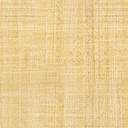 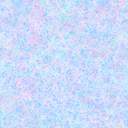 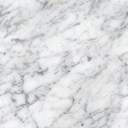 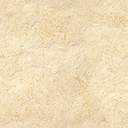 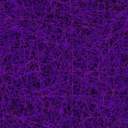 